Відомості, зазначені в опитувальнику, є вичерпними, достовірними та відповідають даним фінансової звітності. Ознайомлений з термінами та визначеннями, які використовуються в Правилах комплексного банківського обслуговування суб'єктів господарювання в АТ АКБ «Львів». Не заперечую щодо збору та перевірки банком зазначеної інформації з інших джерел.Примітка:	В разі недостатності полів форми для висвітлення повної інформації застосовується додатковий аркуш Опитувальника.						Відмітки банкуПовноту і правильність заповнення Опитувальника перевірив та дані до електронної анкети у АБС заніс працівник Банку, відповідальний за ідентифікацію та вивчення клієнта: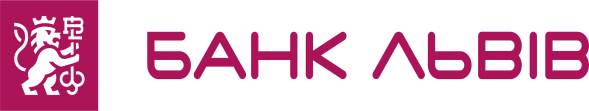 Опитувальник клієнта-фізичної особи суб’єкта підприємницької діяльностіОпитувальник клієнта-фізичної особи суб’єкта підприємницької діяльностіОпитувальник клієнта-фізичної особи суб’єкта підприємницької діяльностіОпитувальник клієнта-фізичної особи суб’єкта підприємницької діяльностіОпитувальник клієнта-фізичної особи суб’єкта підприємницької діяльностіОпитувальник клієнта-фізичної особи суб’єкта підприємницької діяльностіОпитувальник клієнта-фізичної особи суб’єкта підприємницької діяльностіОпитувальник клієнта-фізичної особи суб’єкта підприємницької діяльностіОпитувальник клієнта-фізичної особи суб’єкта підприємницької діяльностіОпитувальник клієнта-фізичної особи суб’єкта підприємницької діяльностіОпитувальник клієнта-фізичної особи суб’єкта підприємницької діяльностіОпитувальник клієнта-фізичної особи суб’єкта підприємницької діяльностіПрізвище, ім’я, по-батькові клієнтаПрізвище, ім’я, по-батькові клієнтаПрізвище, ім’я, по-батькові клієнтаПрізвище, ім’я, по-батькові клієнтаПрізвище, ім’я, по-батькові клієнтаІдентифікаційний кодІдентифікаційний кодІдентифікаційний кодІдентифікаційний код|__|__|__|__|__|__|__|__|__|__||__|__|__|__|__|__|__|__|__|__||__|__|__|__|__|__|__|__|__|__||__|__|__|__|__|__|__|__|__|__||__|__|__|__|__|__|__|__|__|__||__|__|__|__|__|__|__|__|__|__|1Місце зареєстрованого постійного проживання або перебування; для нерезидентів - місце постійного проживання або тимчасового перебування на території України: назва країни, регіону (області), району, населеного пункту, вулиці, номера будівлі, квартириМісце зареєстрованого постійного проживання або перебування; для нерезидентів - місце постійного проживання або тимчасового перебування на території України: назва країни, регіону (області), району, населеного пункту, вулиці, номера будівлі, квартириМісце зареєстрованого постійного проживання або перебування; для нерезидентів - місце постійного проживання або тимчасового перебування на території України: назва країни, регіону (області), району, населеного пункту, вулиці, номера будівлі, квартириМісце зареєстрованого постійного проживання або перебування; для нерезидентів - місце постійного проживання або тимчасового перебування на території України: назва країни, регіону (області), району, населеного пункту, вулиці, номера будівлі, квартириМісце зареєстрованого постійного проживання або перебування; для нерезидентів - місце постійного проживання або тимчасового перебування на території України: назва країни, регіону (області), району, населеного пункту, вулиці, номера будівлі, квартириМісце зареєстрованого постійного проживання або перебування; для нерезидентів - місце постійного проживання або тимчасового перебування на території України: назва країни, регіону (області), району, населеного пункту, вулиці, номера будівлі, квартириМісце зареєстрованого постійного проживання або перебування; для нерезидентів - місце постійного проживання або тимчасового перебування на території України: назва країни, регіону (області), району, населеного пункту, вулиці, номера будівлі, квартириМісце зареєстрованого постійного проживання або перебування; для нерезидентів - місце постійного проживання або тимчасового перебування на території України: назва країни, регіону (області), району, населеного пункту, вулиці, номера будівлі, квартириМісце зареєстрованого постійного проживання або перебування; для нерезидентів - місце постійного проживання або тимчасового перебування на території України: назва країни, регіону (області), району, населеного пункту, вулиці, номера будівлі, квартириМісце зареєстрованого постійного проживання або перебування; для нерезидентів - місце постійного проживання або тимчасового перебування на території України: назва країни, регіону (області), району, населеного пункту, вулиці, номера будівлі, квартириМісце зареєстрованого постійного проживання або перебування; для нерезидентів - місце постійного проживання або тимчасового перебування на території України: назва країни, регіону (області), району, населеного пункту, вулиці, номера будівлі, квартириМісце зареєстрованого постійного проживання або перебування; для нерезидентів - місце постійного проживання або тимчасового перебування на території України: назва країни, регіону (області), району, населеного пункту, вулиці, номера будівлі, квартириМісце зареєстрованого постійного проживання або перебування; для нерезидентів - місце постійного проживання або тимчасового перебування на території України: назва країни, регіону (області), району, населеного пункту, вулиці, номера будівлі, квартириМісце зареєстрованого постійного проживання або перебування; для нерезидентів - місце постійного проживання або тимчасового перебування на території України: назва країни, регіону (області), району, населеного пункту, вулиці, номера будівлі, квартири2Фактичне місце проживання (поштова адреса):Фактичне місце проживання (поштова адреса):Фактичне місце проживання (поштова адреса):Фактичне місце проживання (поштова адреса):Фактичне місце проживання (поштова адреса):Фактичне місце проживання (поштова адреса):Фактичне місце проживання (поштова адреса):Фактичне місце проживання (поштова адреса):Фактичне місце проживання (поштова адреса):Фактичне місце проживання (поштова адреса):Фактичне місце проживання (поштова адреса):Фактичне місце проживання (поштова адреса):Фактичне місце проживання (поштова адреса):Фактичне місце проживання (поштова адреса):3Представник клієнта (особа, яка на законних підставах має право вчиняти певні дії від імені клієнта [довірена особа]):Представник клієнта (особа, яка на законних підставах має право вчиняти певні дії від імені клієнта [довірена особа]):Представник клієнта (особа, яка на законних підставах має право вчиняти певні дії від імені клієнта [довірена особа]):Представник клієнта (особа, яка на законних підставах має право вчиняти певні дії від імені клієнта [довірена особа]):Представник клієнта (особа, яка на законних підставах має право вчиняти певні дії від імені клієнта [довірена особа]):Представник клієнта (особа, яка на законних підставах має право вчиняти певні дії від імені клієнта [довірена особа]):Представник клієнта (особа, яка на законних підставах має право вчиняти певні дії від імені клієнта [довірена особа]):Представник клієнта (особа, яка на законних підставах має право вчиняти певні дії від імені клієнта [довірена особа]):Представник клієнта (особа, яка на законних підставах має право вчиняти певні дії від імені клієнта [довірена особа]):Представник клієнта (особа, яка на законних підставах має право вчиняти певні дії від імені клієнта [довірена особа]):Представник клієнта (особа, яка на законних підставах має право вчиняти певні дії від імені клієнта [довірена особа]):Представник клієнта (особа, яка на законних підставах має право вчиняти певні дії від імені клієнта [довірена особа]):Представник клієнта (особа, яка на законних підставах має право вчиняти певні дії від імені клієнта [довірена особа]):Представник клієнта (особа, яка на законних підставах має право вчиняти певні дії від імені клієнта [довірена особа]):Представник клієнта (особа, яка на законних підставах має право вчиняти певні дії від імені клієнта [довірена особа]):Представник клієнта (особа, яка на законних підставах має право вчиняти певні дії від імені клієнта [довірена особа]):Представник клієнта (особа, яка на законних підставах має право вчиняти певні дії від імені клієнта [довірена особа]):Представник клієнта (особа, яка на законних підставах має право вчиняти певні дії від імені клієнта [довірена особа]):Представник клієнта (особа, яка на законних підставах має право вчиняти певні дії від імені клієнта [довірена особа]):Представник клієнта (особа, яка на законних підставах має право вчиняти певні дії від імені клієнта [довірена особа]):Представник клієнта (особа, яка на законних підставах має право вчиняти певні дії від імені клієнта [довірена особа]):Представник клієнта (особа, яка на законних підставах має право вчиняти певні дії від імені клієнта [довірена особа]):Представник клієнта (особа, яка на законних підставах має право вчиняти певні дії від імені клієнта [довірена особа]):Представник клієнта (особа, яка на законних підставах має право вчиняти певні дії від імені клієнта [довірена особа]):так     ні так     ні так     ні 3Прізвище, ім'я, по-батькові (повністю)Прізвище, ім'я, по-батькові (повністю)Прізвище, ім'я, по-батькові (повністю)Прізвище, ім'я, по-батькові (повністю)Прізвище, ім'я, по-батькові (повністю)Прізвище, ім'я, по-батькові (повністю)Прізвище, ім'я, по-батькові (повністю)Прізвище, ім'я, по-батькові (повністю)Прізвище, ім'я, по-батькові (повністю)3паспортні даніпаспортні даніпаспортні даніпаспортні даніпаспортні даніпаспортні даніпаспортні даніпаспортні даніпаспортні даніСерія ____ Номер ____ Дата видачі |__|__|.|__|__|.|__|__|__|__| Орган, який видав документ_____________________________________________ Серія ____ Номер ____ Дата видачі |__|__|.|__|__|.|__|__|__|__| Орган, який видав документ_____________________________________________ Серія ____ Номер ____ Дата видачі |__|__|.|__|__|.|__|__|__|__| Орган, який видав документ_____________________________________________ Серія ____ Номер ____ Дата видачі |__|__|.|__|__|.|__|__|__|__| Орган, який видав документ_____________________________________________ Серія ____ Номер ____ Дата видачі |__|__|.|__|__|.|__|__|__|__| Орган, який видав документ_____________________________________________ Серія ____ Номер ____ Дата видачі |__|__|.|__|__|.|__|__|__|__| Орган, який видав документ_____________________________________________ Серія ____ Номер ____ Дата видачі |__|__|.|__|__|.|__|__|__|__| Орган, який видав документ_____________________________________________ Серія ____ Номер ____ Дата видачі |__|__|.|__|__|.|__|__|__|__| Орган, який видав документ_____________________________________________ Серія ____ Номер ____ Дата видачі |__|__|.|__|__|.|__|__|__|__| Орган, який видав документ_____________________________________________ Серія ____ Номер ____ Дата видачі |__|__|.|__|__|.|__|__|__|__| Орган, який видав документ_____________________________________________ Серія ____ Номер ____ Дата видачі |__|__|.|__|__|.|__|__|__|__| Орган, який видав документ_____________________________________________ Серія ____ Номер ____ Дата видачі |__|__|.|__|__|.|__|__|__|__| Орган, який видав документ_____________________________________________ Серія ____ Номер ____ Дата видачі |__|__|.|__|__|.|__|__|__|__| Орган, який видав документ_____________________________________________ Серія ____ Номер ____ Дата видачі |__|__|.|__|__|.|__|__|__|__| Орган, який видав документ_____________________________________________ Серія ____ Номер ____ Дата видачі |__|__|.|__|__|.|__|__|__|__| Орган, який видав документ_____________________________________________ Серія ____ Номер ____ Дата видачі |__|__|.|__|__|.|__|__|__|__| Орган, який видав документ_____________________________________________ Серія ____ Номер ____ Дата видачі |__|__|.|__|__|.|__|__|__|__| Орган, який видав документ_____________________________________________ Серія ____ Номер ____ Дата видачі |__|__|.|__|__|.|__|__|__|__| Орган, який видав документ_____________________________________________ 3ідентифікаційний кодідентифікаційний кодідентифікаційний кодідентифікаційний кодідентифікаційний кодідентифікаційний кодідентифікаційний кодідентифікаційний кодідентифікаційний код|__|__|__|__|__|__|__|__|__|__||__|__|__|__|__|__|__|__|__|__||__|__|__|__|__|__|__|__|__|__||__|__|__|__|__|__|__|__|__|__||__|__|__|__|__|__|__|__|__|__||__|__|__|__|__|__|__|__|__|__||__|__|__|__|__|__|__|__|__|__||__|__|__|__|__|__|__|__|__|__|дата народженнядата народженнядата народженнядата народженнядата народження|__|__|.|__|__|.|__|__|__|__||__|__|.|__|__|.|__|__|__|__||__|__|.|__|__|.|__|__|__|__||__|__|.|__|__|.|__|__|__|__||__|__|.|__|__|.|__|__|__|__|3місце проживання(тимчасового перебування)місце проживання(тимчасового перебування)місце проживання(тимчасового перебування)місце проживання(тимчасового перебування)місце проживання(тимчасового перебування)місце проживання(тимчасового перебування)місце проживання(тимчасового перебування)місце проживання(тимчасового перебування)місце проживання(тимчасового перебування)4Інформація про належність  до категорії PEPІнформація про належність  до категорії PEPІнформація про належність  до категорії PEPІнформація про належність  до категорії PEPІнформація про належність  до категорії PEPІнформація про належність  до категорії PEPІнформація про належність  до категорії PEPІнформація про належність  до категорії PEPІнформація про належність  до категорії PEPІнформація про належність  до категорії PEPІнформація про належність  до категорії PEPІнформація про належність  до категорії PEPІнформація про належність  до категорії PEPІнформація про належність  до категорії PEPІнформація про належність  до категорії PEPІнформація про належність  до категорії PEPІнформація про належність  до категорії PEPІнформація про належність  до категорії PEPІнформація про належність  до категорії PEPІнформація про належність  до категорії PEPІнформація про належність  до категорії PEPІнформація про належність  до категорії PEPІнформація про належність  до категорії PEPІнформація про належність  до категорії PEPІнформація про належність  до категорії PEPІнформація про належність  до категорії PEPІнформація про належність  до категорії PEP4клієнтаклієнтаклієнтаклієнтаклієнтаклієнтаклієнтаклієнтаклієнтаклієнтаклієнтаклієнтаклієнтаклієнтаклієнтаклієнтаклієнтаклієнтаклієнтаклієнтаклієнтаклієнта клієнта клієнта клієнта клієнта клієнта4представника клієнтапредставника клієнтапредставника клієнтапредставника клієнтапредставника клієнтапредставника клієнтапредставника клієнтапредставника клієнтапредставника клієнтапредставника клієнтапредставника клієнтапредставника клієнтапредставника клієнтапредставника клієнтапредставника клієнтапредставника клієнтапредставника клієнтапредставника клієнтапредставника клієнтапредставника клієнтапредставника клієнтапредставника клієнта представника клієнта представника клієнта представника клієнта представника клієнта представника клієнта4.1         зв'язок з політично значущими особамизв'язок з політично значущими особамизв'язок з політично значущими особамизв'язок з політично значущими особамизв'язок з політично значущими особамизв'язок з політично значущими особамизв'язок з політично значущими особамизв'язок з політично значущими особамизв'язок з політично значущими особамизв'язок з політично значущими особамизв'язок з політично значущими особамизв'язок з політично значущими особамизв'язок з політично значущими особамизв'язок з політично значущими особамизв'язок з політично значущими особамизв'язок з політично значущими особамизв'язок з політично значущими особами політично значуща особа член сім'ї політично значущої особи особа, яка пов'язана з політично значущою особою             політично значуща особа член сім'ї політично значущої особи особа, яка пов'язана з політично значущою особою             політично значуща особа член сім'ї політично значущої особи особа, яка пов'язана з політично значущою особою             політично значуща особа член сім'ї політично значущої особи особа, яка пов'язана з політично значущою особою             політично значуща особа член сім'ї політично значущої особи особа, яка пов'язана з політично значущою особою             політично значуща особа член сім'ї політично значущої особи особа, яка пов'язана з політично значущою особою             політично значуща особа член сім'ї політично значущої особи особа, яка пов'язана з політично значущою особою             політично значуща особа член сім'ї політично значущої особи особа, яка пов'язана з політично значущою особою             політично значуща особа член сім'ї політично значущої особи особа, яка пов'язана з політично значущою особою             політично значуща особа член сім'ї політично значущої особи особа, яка пов'язана з політично значущою особою            4.2прізвище, ім'я, по батькові (за наявності) політично значущої особи (зазначається, якщо сам клієнт не є політично значущою особою), ідентифікаційний код, ознака резидентностіпрізвище, ім'я, по батькові (за наявності) політично значущої особи (зазначається, якщо сам клієнт не є політично значущою особою), ідентифікаційний код, ознака резидентностіпрізвище, ім'я, по батькові (за наявності) політично значущої особи (зазначається, якщо сам клієнт не є політично значущою особою), ідентифікаційний код, ознака резидентностіпрізвище, ім'я, по батькові (за наявності) політично значущої особи (зазначається, якщо сам клієнт не є політично значущою особою), ідентифікаційний код, ознака резидентностіпрізвище, ім'я, по батькові (за наявності) політично значущої особи (зазначається, якщо сам клієнт не є політично значущою особою), ідентифікаційний код, ознака резидентностіпрізвище, ім'я, по батькові (за наявності) політично значущої особи (зазначається, якщо сам клієнт не є політично значущою особою), ідентифікаційний код, ознака резидентностіпрізвище, ім'я, по батькові (за наявності) політично значущої особи (зазначається, якщо сам клієнт не є політично значущою особою), ідентифікаційний код, ознака резидентностіпрізвище, ім'я, по батькові (за наявності) політично значущої особи (зазначається, якщо сам клієнт не є політично значущою особою), ідентифікаційний код, ознака резидентностіпрізвище, ім'я, по батькові (за наявності) політично значущої особи (зазначається, якщо сам клієнт не є політично значущою особою), ідентифікаційний код, ознака резидентностіпрізвище, ім'я, по батькові (за наявності) політично значущої особи (зазначається, якщо сам клієнт не є політично значущою особою), ідентифікаційний код, ознака резидентностіпрізвище, ім'я, по батькові (за наявності) політично значущої особи (зазначається, якщо сам клієнт не є політично значущою особою), ідентифікаційний код, ознака резидентностіпрізвище, ім'я, по батькові (за наявності) політично значущої особи (зазначається, якщо сам клієнт не є політично значущою особою), ідентифікаційний код, ознака резидентностіпрізвище, ім'я, по батькові (за наявності) політично значущої особи (зазначається, якщо сам клієнт не є політично значущою особою), ідентифікаційний код, ознака резидентностіпрізвище, ім'я, по батькові (за наявності) політично значущої особи (зазначається, якщо сам клієнт не є політично значущою особою), ідентифікаційний код, ознака резидентностіпрізвище, ім'я, по батькові (за наявності) політично значущої особи (зазначається, якщо сам клієнт не є політично значущою особою), ідентифікаційний код, ознака резидентностіпрізвище, ім'я, по батькові (за наявності) політично значущої особи (зазначається, якщо сам клієнт не є політично значущою особою), ідентифікаційний код, ознака резидентностіпрізвище, ім'я, по батькові (за наявності) політично значущої особи (зазначається, якщо сам клієнт не є політично значущою особою), ідентифікаційний код, ознака резидентності4.2прізвище, ім'я, по батькові (за наявності) політично значущої особи (зазначається, якщо сам клієнт не є політично значущою особою), ідентифікаційний код, ознака резидентностіпрізвище, ім'я, по батькові (за наявності) політично значущої особи (зазначається, якщо сам клієнт не є політично значущою особою), ідентифікаційний код, ознака резидентностіпрізвище, ім'я, по батькові (за наявності) політично значущої особи (зазначається, якщо сам клієнт не є політично значущою особою), ідентифікаційний код, ознака резидентностіпрізвище, ім'я, по батькові (за наявності) політично значущої особи (зазначається, якщо сам клієнт не є політично значущою особою), ідентифікаційний код, ознака резидентностіпрізвище, ім'я, по батькові (за наявності) політично значущої особи (зазначається, якщо сам клієнт не є політично значущою особою), ідентифікаційний код, ознака резидентностіпрізвище, ім'я, по батькові (за наявності) політично значущої особи (зазначається, якщо сам клієнт не є політично значущою особою), ідентифікаційний код, ознака резидентностіпрізвище, ім'я, по батькові (за наявності) політично значущої особи (зазначається, якщо сам клієнт не є політично значущою особою), ідентифікаційний код, ознака резидентностіпрізвище, ім'я, по батькові (за наявності) політично значущої особи (зазначається, якщо сам клієнт не є політично значущою особою), ідентифікаційний код, ознака резидентностіпрізвище, ім'я, по батькові (за наявності) політично значущої особи (зазначається, якщо сам клієнт не є політично значущою особою), ідентифікаційний код, ознака резидентностіпрізвище, ім'я, по батькові (за наявності) політично значущої особи (зазначається, якщо сам клієнт не є політично значущою особою), ідентифікаційний код, ознака резидентностіпрізвище, ім'я, по батькові (за наявності) політично значущої особи (зазначається, якщо сам клієнт не є політично значущою особою), ідентифікаційний код, ознака резидентностіпрізвище, ім'я, по батькові (за наявності) політично значущої особи (зазначається, якщо сам клієнт не є політично значущою особою), ідентифікаційний код, ознака резидентностіпрізвище, ім'я, по батькові (за наявності) політично значущої особи (зазначається, якщо сам клієнт не є політично значущою особою), ідентифікаційний код, ознака резидентностіпрізвище, ім'я, по батькові (за наявності) політично значущої особи (зазначається, якщо сам клієнт не є політично значущою особою), ідентифікаційний код, ознака резидентностіпрізвище, ім'я, по батькові (за наявності) політично значущої особи (зазначається, якщо сам клієнт не є політично значущою особою), ідентифікаційний код, ознака резидентностіпрізвище, ім'я, по батькові (за наявності) політично значущої особи (зазначається, якщо сам клієнт не є політично значущою особою), ідентифікаційний код, ознака резидентностіпрізвище, ім'я, по батькові (за наявності) політично значущої особи (зазначається, якщо сам клієнт не є політично значущою особою), ідентифікаційний код, ознака резидентності|__|__|__|__|__|__|__|__|__|__||__|__|__|__|__|__|__|__|__|__||__|__|__|__|__|__|__|__|__|__||__|__|__|__|__|__|__|__|__|__||__|__|__|__|__|__|__|__|__|__||__|__|__|__|__|__|__|__|__|__||__|__|__|__|__|__|__|__|__|__||__|__|__|__|__|__|__|__|__|__||__|__|__|__|__|__|__|__|__|__||__|__|__|__|__|__|__|__|__|__|4.2прізвище, ім'я, по батькові (за наявності) політично значущої особи (зазначається, якщо сам клієнт не є політично значущою особою), ідентифікаційний код, ознака резидентностіпрізвище, ім'я, по батькові (за наявності) політично значущої особи (зазначається, якщо сам клієнт не є політично значущою особою), ідентифікаційний код, ознака резидентностіпрізвище, ім'я, по батькові (за наявності) політично значущої особи (зазначається, якщо сам клієнт не є політично значущою особою), ідентифікаційний код, ознака резидентностіпрізвище, ім'я, по батькові (за наявності) політично значущої особи (зазначається, якщо сам клієнт не є політично значущою особою), ідентифікаційний код, ознака резидентностіпрізвище, ім'я, по батькові (за наявності) політично значущої особи (зазначається, якщо сам клієнт не є політично значущою особою), ідентифікаційний код, ознака резидентностіпрізвище, ім'я, по батькові (за наявності) політично значущої особи (зазначається, якщо сам клієнт не є політично значущою особою), ідентифікаційний код, ознака резидентностіпрізвище, ім'я, по батькові (за наявності) політично значущої особи (зазначається, якщо сам клієнт не є політично значущою особою), ідентифікаційний код, ознака резидентностіпрізвище, ім'я, по батькові (за наявності) політично значущої особи (зазначається, якщо сам клієнт не є політично значущою особою), ідентифікаційний код, ознака резидентностіпрізвище, ім'я, по батькові (за наявності) політично значущої особи (зазначається, якщо сам клієнт не є політично значущою особою), ідентифікаційний код, ознака резидентностіпрізвище, ім'я, по батькові (за наявності) політично значущої особи (зазначається, якщо сам клієнт не є політично значущою особою), ідентифікаційний код, ознака резидентностіпрізвище, ім'я, по батькові (за наявності) політично значущої особи (зазначається, якщо сам клієнт не є політично значущою особою), ідентифікаційний код, ознака резидентностіпрізвище, ім'я, по батькові (за наявності) політично значущої особи (зазначається, якщо сам клієнт не є політично значущою особою), ідентифікаційний код, ознака резидентностіпрізвище, ім'я, по батькові (за наявності) політично значущої особи (зазначається, якщо сам клієнт не є політично значущою особою), ідентифікаційний код, ознака резидентностіпрізвище, ім'я, по батькові (за наявності) політично значущої особи (зазначається, якщо сам клієнт не є політично значущою особою), ідентифікаційний код, ознака резидентностіпрізвище, ім'я, по батькові (за наявності) політично значущої особи (зазначається, якщо сам клієнт не є політично значущою особою), ідентифікаційний код, ознака резидентностіпрізвище, ім'я, по батькові (за наявності) політично значущої особи (зазначається, якщо сам клієнт не є політично значущою особою), ідентифікаційний код, ознака резидентностіпрізвище, ім'я, по батькові (за наявності) політично значущої особи (зазначається, якщо сам клієнт не є політично значущою особою), ідентифікаційний код, ознака резидентності резидент                    нерезидент резидент                    нерезидент резидент                    нерезидент резидент                    нерезидент резидент                    нерезидент резидент                    нерезидент резидент                    нерезидент резидент                    нерезидент резидент                    нерезидент резидент                    нерезидент4.3категорія посади політично значущої особикатегорія посади політично значущої особикатегорія посади політично значущої особикатегорія посади політично значущої особикатегорія посади політично значущої особикатегорія посади політично значущої особикатегорія посади політично значущої особикатегорія посади політично значущої особикатегорія посади політично значущої особикатегорія посади політично значущої особикатегорія посади політично значущої особикатегорія посади політично значущої особикатегорія посади політично значущої особикатегорія посади політично значущої особикатегорія посади політично значущої особикатегорія посади політично значущої особикатегорія посади політично значущої особи4.4чи є політично значуща особа КБВ (контролером) юридичних осібчи є політично значуща особа КБВ (контролером) юридичних осібчи є політично значуща особа КБВ (контролером) юридичних осібчи є політично значуща особа КБВ (контролером) юридичних осібчи є політично значуща особа КБВ (контролером) юридичних осібчи є політично значуща особа КБВ (контролером) юридичних осібчи є політично значуща особа КБВ (контролером) юридичних осібчи є політично значуща особа КБВ (контролером) юридичних осібчи є політично значуща особа КБВ (контролером) юридичних осібчи є політично значуща особа КБВ (контролером) юридичних осібчи є політично значуща особа КБВ (контролером) юридичних осібчи є політично значуща особа КБВ (контролером) юридичних осібчи є політично значуща особа КБВ (контролером) юридичних осібчи є політично значуща особа КБВ (контролером) юридичних осібчи є політично значуща особа КБВ (контролером) юридичних осібчи є політично значуща особа КБВ (контролером) юридичних осібчи є політично значуща особа КБВ (контролером) юридичних осібчи є політично значуща особа КБВ (контролером) юридичних осібчи є політично значуща особа КБВ (контролером) юридичних осібчи є політично значуща особа КБВ (контролером) юридичних осібчи є політично значуща особа КБВ (контролером) юридичних осібчи є політично значуща особа КБВ (контролером) юридичних осібчи є політично значуща особа КБВ (контролером) юридичних осібчи є політично значуща особа КБВ (контролером) юридичних осібчи є політично значуща особа КБВ (контролером) юридичних осібчи є політично значуща особа КБВ (контролером) юридичних осібчи є політично значуща особа КБВ (контролером) юридичних осіб4.4ні     так ні     так назва юр.особи ___________________________________                                       назва юр.особи ___________________________________                                       назва юр.особи ___________________________________                                       назва юр.особи ___________________________________                                       назва юр.особи ___________________________________                                       назва юр.особи ___________________________________                                       назва юр.особи ___________________________________                                       назва юр.особи ___________________________________                                       назва юр.особи ___________________________________                                       назва юр.особи ___________________________________                                       назва юр.особи ___________________________________                                       назва юр.особи ___________________________________                                       назва юр.особи ___________________________________                                       назва юр.особи ___________________________________                                       назва юр.особи ___________________________________                                       код ЄДРПОУ _________________                             код ЄДРПОУ _________________                             код ЄДРПОУ _________________                             код ЄДРПОУ _________________                             код ЄДРПОУ _________________                             країна реєстрації _________________країна реєстрації _________________країна реєстрації _________________країна реєстрації _________________країна реєстрації _________________5Рахунки, що відкриті в інших банках Рахунки, що відкриті в інших банках Рахунки, що відкриті в інших банках Рахунки, що відкриті в інших банках Рахунки, що відкриті в інших банках Рахунки, що відкриті в інших банках Рахунки, що відкриті в інших банках Рахунки, що відкриті в інших банках Рахунки, що відкриті в інших банках Рахунки, що відкриті в інших банках Рахунки, що відкриті в інших банках Рахунки, що відкриті в інших банках Рахунки, що відкриті в інших банках Рахунки, що відкриті в інших банках Рахунки, що відкриті в інших банках Рахунки, що відкриті в інших банках Рахунки, що відкриті в інших банках Рахунки, що відкриті в інших банках Рахунки, що відкриті в інших банках Рахунки, що відкриті в інших банках Рахунки, що відкриті в інших банках Рахунки, що відкриті в інших банках Рахунки, що відкриті в інших банках Рахунки, що відкриті в інших банках Рахунки, що відкриті в інших банках Рахунки, що відкриті в інших банках Рахунки, що відкриті в інших банках 5найменування банкунайменування банкунайменування банкунайменування банкунайменування банкунайменування банкунайменування банкунайменування банкунайменування банку5код банку (МФО)код банку (МФО)код банку (МФО)код банку (МФО)код банку (МФО)код банку (МФО)код банку (МФО)код банку (МФО)номер рахункуномер рахункуномер рахунку5найменування банкунайменування банкунайменування банкунайменування банкунайменування банкунайменування банкунайменування банкунайменування банкунайменування банку5код банку (МФО)код банку (МФО)код банку (МФО)код банку (МФО)код банку (МФО)код банку (МФО)код банку (МФО)код банку (МФО)номер рахункуномер рахункуномер рахунку6Джерела надходження коштів та інших цінностей на рахунки клієнта (у тому числі тих, що очікує клієнт, який раніше не обслуговувався), зокремаДжерела надходження коштів та інших цінностей на рахунки клієнта (у тому числі тих, що очікує клієнт, який раніше не обслуговувався), зокремаДжерела надходження коштів та інших цінностей на рахунки клієнта (у тому числі тих, що очікує клієнт, який раніше не обслуговувався), зокремаДжерела надходження коштів та інших цінностей на рахунки клієнта (у тому числі тих, що очікує клієнт, який раніше не обслуговувався), зокремаДжерела надходження коштів та інших цінностей на рахунки клієнта (у тому числі тих, що очікує клієнт, який раніше не обслуговувався), зокремаДжерела надходження коштів та інших цінностей на рахунки клієнта (у тому числі тих, що очікує клієнт, який раніше не обслуговувався), зокремаДжерела надходження коштів та інших цінностей на рахунки клієнта (у тому числі тих, що очікує клієнт, який раніше не обслуговувався), зокремаДжерела надходження коштів та інших цінностей на рахунки клієнта (у тому числі тих, що очікує клієнт, який раніше не обслуговувався), зокремаДжерела надходження коштів та інших цінностей на рахунки клієнта (у тому числі тих, що очікує клієнт, який раніше не обслуговувався), зокремаДжерела надходження коштів та інших цінностей на рахунки клієнта (у тому числі тих, що очікує клієнт, який раніше не обслуговувався), зокремаДжерела надходження коштів та інших цінностей на рахунки клієнта (у тому числі тих, що очікує клієнт, який раніше не обслуговувався), зокремаДжерела надходження коштів та інших цінностей на рахунки клієнта (у тому числі тих, що очікує клієнт, який раніше не обслуговувався), зокремаДжерела надходження коштів та інших цінностей на рахунки клієнта (у тому числі тих, що очікує клієнт, який раніше не обслуговувався), зокремаДжерела надходження коштів та інших цінностей на рахунки клієнта (у тому числі тих, що очікує клієнт, який раніше не обслуговувався), зокремаДжерела надходження коштів та інших цінностей на рахунки клієнта (у тому числі тих, що очікує клієнт, який раніше не обслуговувався), зокремаДжерела надходження коштів та інших цінностей на рахунки клієнта (у тому числі тих, що очікує клієнт, який раніше не обслуговувався), зокремаДжерела надходження коштів та інших цінностей на рахунки клієнта (у тому числі тих, що очікує клієнт, який раніше не обслуговувався), зокремаДжерела надходження коштів та інших цінностей на рахунки клієнта (у тому числі тих, що очікує клієнт, який раніше не обслуговувався), зокремаДжерела надходження коштів та інших цінностей на рахунки клієнта (у тому числі тих, що очікує клієнт, який раніше не обслуговувався), зокремаДжерела надходження коштів та інших цінностей на рахунки клієнта (у тому числі тих, що очікує клієнт, який раніше не обслуговувався), зокремаДжерела надходження коштів та інших цінностей на рахунки клієнта (у тому числі тих, що очікує клієнт, який раніше не обслуговувався), зокремаДжерела надходження коштів та інших цінностей на рахунки клієнта (у тому числі тих, що очікує клієнт, який раніше не обслуговувався), зокремаДжерела надходження коштів та інших цінностей на рахунки клієнта (у тому числі тих, що очікує клієнт, який раніше не обслуговувався), зокремаДжерела надходження коштів та інших цінностей на рахунки клієнта (у тому числі тих, що очікує клієнт, який раніше не обслуговувався), зокремаДжерела надходження коштів та інших цінностей на рахунки клієнта (у тому числі тих, що очікує клієнт, який раніше не обслуговувався), зокремаДжерела надходження коштів та інших цінностей на рахунки клієнта (у тому числі тих, що очікує клієнт, який раніше не обслуговувався), зокремаДжерела надходження коштів та інших цінностей на рахунки клієнта (у тому числі тих, що очікує клієнт, який раніше не обслуговувався), зокрема6 сукупний середньомісячний дохід сукупний середньомісячний дохід сукупний середньомісячний дохід сукупний середньомісячний дохід сукупний середньомісячний дохід сукупний середньомісячний дохід сукупний середньомісячний дохід сукупний середньомісячний дохід сукупний середньомісячний дохід сукупний середньомісячний дохід сукупний середньомісячний дохід сукупний середньомісячний дохід сукупний середньомісячний дохід сукупний середньомісячний дохід сукупний середньомісячний дохід сукупний середньомісячний дохід сукупний середньомісячний дохід позика позика позика позика позика позика позика позика позика позика6 фінансова допомога фінансова допомога фінансова допомога фінансова допомога фінансова допомога фінансова допомога фінансова допомога фінансова допомога фінансова допомога фінансова допомога фінансова допомога фінансова допомога фінансова допомога фінансова допомога фінансова допомога фінансова допомога фінансова допомога від укладання строкових контрактів або використання інших похідних фінансових інструментів від укладання строкових контрактів або використання інших похідних фінансових інструментів від укладання строкових контрактів або використання інших похідних фінансових інструментів від укладання строкових контрактів або використання інших похідних фінансових інструментів від укладання строкових контрактів або використання інших похідних фінансових інструментів від укладання строкових контрактів або використання інших похідних фінансових інструментів від укладання строкових контрактів або використання інших похідних фінансових інструментів від укладання строкових контрактів або використання інших похідних фінансових інструментів від укладання строкових контрактів або використання інших похідних фінансових інструментів від укладання строкових контрактів або використання інших похідних фінансових інструментів6 від продажу цінних паперів від продажу цінних паперів від продажу цінних паперів від продажу цінних паперів від продажу цінних паперів від продажу цінних паперів від продажу цінних паперів від продажу цінних паперів від продажу цінних паперів від продажу цінних паперів від продажу цінних паперів від продажу цінних паперів від продажу цінних паперів від продажу цінних паперів від продажу цінних паперів від продажу цінних паперів від продажу цінних паперів інше __________________________________________ інше __________________________________________ інше __________________________________________ інше __________________________________________ інше __________________________________________ інше __________________________________________ інше __________________________________________ інше __________________________________________ інше __________________________________________ інше __________________________________________6 від продажу або відступлення права грошової вимоги від продажу або відступлення права грошової вимоги від продажу або відступлення права грошової вимоги від продажу або відступлення права грошової вимоги від продажу або відступлення права грошової вимоги від продажу або відступлення права грошової вимоги від продажу або відступлення права грошової вимоги від продажу або відступлення права грошової вимоги від продажу або відступлення права грошової вимоги від продажу або відступлення права грошової вимоги від продажу або відступлення права грошової вимоги від продажу або відступлення права грошової вимоги від продажу або відступлення права грошової вимоги від продажу або відступлення права грошової вимоги від продажу або відступлення права грошової вимоги від продажу або відступлення права грошової вимоги від продажу або відступлення права грошової вимоги  7Орієнтована (очікувана) сума щомісячного надходження коштів  на рахунки клієнтаОрієнтована (очікувана) сума щомісячного надходження коштів  на рахунки клієнтаОрієнтована (очікувана) сума щомісячного надходження коштів  на рахунки клієнтаОрієнтована (очікувана) сума щомісячного надходження коштів  на рахунки клієнтаОрієнтована (очікувана) сума щомісячного надходження коштів  на рахунки клієнтаОрієнтована (очікувана) сума щомісячного надходження коштів  на рахунки клієнтаОрієнтована (очікувана) сума щомісячного надходження коштів  на рахунки клієнтаОрієнтована (очікувана) сума щомісячного надходження коштів  на рахунки клієнтаОрієнтована (очікувана) сума щомісячного надходження коштів  на рахунки клієнтаОрієнтована (очікувана) сума щомісячного надходження коштів  на рахунки клієнтаОрієнтована (очікувана) сума щомісячного надходження коштів  на рахунки клієнтаОрієнтована (очікувана) сума щомісячного надходження коштів  на рахунки клієнтаОрієнтована (очікувана) сума щомісячного надходження коштів  на рахунки клієнтаОрієнтована (очікувана) сума щомісячного надходження коштів  на рахунки клієнтаОрієнтована (очікувана) сума щомісячного надходження коштів  на рахунки клієнтаОрієнтована (очікувана) сума щомісячного надходження коштів  на рахунки клієнтаОрієнтована (очікувана) сума щомісячного надходження коштів  на рахунки клієнтаОрієнтована (очікувана) сума щомісячного надходження коштів  на рахунки клієнтаОрієнтована (очікувана) сума щомісячного надходження коштів  на рахунки клієнтаОрієнтована (очікувана) сума щомісячного надходження коштів  на рахунки клієнтаОрієнтована (очікувана) сума щомісячного надходження коштів  на рахунки клієнтаОрієнтована (очікувана) сума щомісячного надходження коштів  на рахунки клієнтаОрієнтована (очікувана) сума щомісячного надходження коштів  на рахунки клієнтаОрієнтована (очікувана) сума щомісячного надходження коштів  на рахунки клієнтаОрієнтована (очікувана) сума щомісячного надходження коштів  на рахунки клієнтаОрієнтована (очікувана) сума щомісячного надходження коштів  на рахунки клієнтаОрієнтована (очікувана) сума щомісячного надходження коштів  на рахунки клієнта  7 понад 5 000 000 понад 5 000 000 понад 5 000 000 понад 5 000 000 понад 5 000 000 3 000 000 – 5 000 000 3 000 000 – 5 000 000 3 000 000 – 5 000 000 3 000 000 – 5 000 000 3 000 000 – 5 000 000 1 000 000 – 3 000 000 1 000 000 – 3 000 000 1 000 000 – 3 000 000 1 000 000 – 3 000 000 1 000 000 – 3 000 000 1 000 000 – 3 000 000 1 000 000 – 3 000 000 1 000 000 – 3 000 000 400 000 – 1 000 000 400 000 – 1 000 000 400 000 – 1 000 000 до 400 000 до 400 000 до 400 000 відсутній відсутній відсутній8Характер та мета майбутніх ділових відносин (вид послуг, якими Ви плануєте скористатися)Характер та мета майбутніх ділових відносин (вид послуг, якими Ви плануєте скористатися)Характер та мета майбутніх ділових відносин (вид послуг, якими Ви плануєте скористатися)Характер та мета майбутніх ділових відносин (вид послуг, якими Ви плануєте скористатися)Характер та мета майбутніх ділових відносин (вид послуг, якими Ви плануєте скористатися)Характер та мета майбутніх ділових відносин (вид послуг, якими Ви плануєте скористатися)Характер та мета майбутніх ділових відносин (вид послуг, якими Ви плануєте скористатися)Характер та мета майбутніх ділових відносин (вид послуг, якими Ви плануєте скористатися)Характер та мета майбутніх ділових відносин (вид послуг, якими Ви плануєте скористатися)Характер та мета майбутніх ділових відносин (вид послуг, якими Ви плануєте скористатися)Характер та мета майбутніх ділових відносин (вид послуг, якими Ви плануєте скористатися)Характер та мета майбутніх ділових відносин (вид послуг, якими Ви плануєте скористатися)Характер та мета майбутніх ділових відносин (вид послуг, якими Ви плануєте скористатися)Характер та мета майбутніх ділових відносин (вид послуг, якими Ви плануєте скористатися)Характер та мета майбутніх ділових відносин (вид послуг, якими Ви плануєте скористатися)Характер та мета майбутніх ділових відносин (вид послуг, якими Ви плануєте скористатися)Характер та мета майбутніх ділових відносин (вид послуг, якими Ви плануєте скористатися)Характер та мета майбутніх ділових відносин (вид послуг, якими Ви плануєте скористатися)Характер та мета майбутніх ділових відносин (вид послуг, якими Ви плануєте скористатися)Характер та мета майбутніх ділових відносин (вид послуг, якими Ви плануєте скористатися)Характер та мета майбутніх ділових відносин (вид послуг, якими Ви плануєте скористатися)Характер та мета майбутніх ділових відносин (вид послуг, якими Ви плануєте скористатися)Характер та мета майбутніх ділових відносин (вид послуг, якими Ви плануєте скористатися)Характер та мета майбутніх ділових відносин (вид послуг, якими Ви плануєте скористатися)Характер та мета майбутніх ділових відносин (вид послуг, якими Ви плануєте скористатися)Характер та мета майбутніх ділових відносин (вид послуг, якими Ви плануєте скористатися)Характер та мета майбутніх ділових відносин (вид послуг, якими Ви плануєте скористатися)8Розрахунково-касове обслуговування (відкриття поточного/карткового рахунку)Розрахунково-касове обслуговування (відкриття поточного/карткового рахунку)Розрахунково-касове обслуговування (відкриття поточного/карткового рахунку)Розрахунково-касове обслуговування (відкриття поточного/карткового рахунку)Розрахунково-касове обслуговування (відкриття поточного/карткового рахунку)Розрахунково-касове обслуговування (відкриття поточного/карткового рахунку)Розрахунково-касове обслуговування (відкриття поточного/карткового рахунку)Розрахунково-касове обслуговування (відкриття поточного/карткового рахунку)Розрахунково-касове обслуговування (відкриття поточного/карткового рахунку)Розрахунково-касове обслуговування (відкриття поточного/карткового рахунку)Розрахунково-касове обслуговування (відкриття поточного/карткового рахунку)Розрахунково-касове обслуговування (відкриття поточного/карткового рахунку)Розрахунково-касове обслуговування (відкриття поточного/карткового рахунку)Розрахунково-касове обслуговування (відкриття поточного/карткового рахунку)Розрахунково-касове обслуговування (відкриття поточного/карткового рахунку)Розрахунково-касове обслуговування (відкриття поточного/карткового рахунку)Розрахунково-касове обслуговування (відкриття поточного/карткового рахунку)Розрахунково-касове обслуговування (відкриття поточного/карткового рахунку)Розрахунково-касове обслуговування (відкриття поточного/карткового рахунку)Розрахунково-касове обслуговування (відкриття поточного/карткового рахунку)Розрахунково-касове обслуговування (відкриття поточного/карткового рахунку)Розрахунково-касове обслуговування (відкриття поточного/карткового рахунку)Розрахунково-касове обслуговування (відкриття поточного/карткового рахунку)Розрахунково-касове обслуговування (відкриття поточного/карткового рахунку)8Розміщення депозитуРозміщення депозитуРозміщення депозитуРозміщення депозитуРозміщення депозитуРозміщення депозитуРозміщення депозитуРозміщення депозитуРозміщення депозитуРозміщення депозитуРозміщення депозитуРозміщення депозитуРозміщення депозитуРозміщення депозитуРозміщення депозитуРозміщення депозитуРозміщення депозитуРозміщення депозитуРозміщення депозитуРозміщення депозитуРозміщення депозитуРозміщення депозитуРозміщення депозитуРозміщення депозиту8Отримання кредитуОтримання кредитуОтримання кредитуОтримання кредитуОтримання кредитуОтримання кредитуОтримання кредитуОтримання кредитуОтримання кредитуОтримання кредитуОтримання кредитуОтримання кредитуОтримання кредитуОтримання кредитуОтримання кредитуОтримання кредитуОтримання кредитуОтримання кредитуОтримання кредитуОтримання кредитуОтримання кредитуОтримання кредитуОтримання кредитуОтримання кредиту8Операції з готівковими коштами на суму від 400000 грн.Операції з готівковими коштами на суму від 400000 грн.Операції з готівковими коштами на суму від 400000 грн.Операції з готівковими коштами на суму від 400000 грн.Операції з готівковими коштами на суму від 400000 грн.Операції з готівковими коштами на суму від 400000 грн.Операції з готівковими коштами на суму від 400000 грн.Операції з готівковими коштами на суму від 400000 грн.Операції з готівковими коштами на суму від 400000 грн.Операції з готівковими коштами на суму від 400000 грн.Операції з готівковими коштами на суму від 400000 грн.Операції з готівковими коштами на суму від 400000 грн.Операції з готівковими коштами на суму від 400000 грн.Операції з готівковими коштами на суму від 400000 грн.Операції з готівковими коштами на суму від 400000 грн.Операції з готівковими коштами на суму від 400000 грн.Операції з готівковими коштами на суму від 400000 грн.Операції з готівковими коштами на суму від 400000 грн.Операції з готівковими коштами на суму від 400000 грн.Операції з готівковими коштами на суму від 400000 грн.Операції з готівковими коштами на суму від 400000 грн.Операції з готівковими коштами на суму від 400000 грн.Операції з готівковими коштами на суму від 400000 грн.Операції з готівковими коштами на суму від 400000 грн.8Операції з цінними паперамиОперації з цінними паперамиОперації з цінними паперамиОперації з цінними паперамиОперації з цінними паперамиОперації з цінними паперамиОперації з цінними паперамиОперації з цінними паперамиОперації з цінними паперамиОперації з цінними паперамиОперації з цінними паперамиОперації з цінними паперамиОперації з цінними паперамиОперації з цінними паперамиОперації з цінними паперамиОперації з цінними паперамиОперації з цінними паперамиОперації з цінними паперамиОперації з цінними паперамиОперації з цінними паперамиОперації з цінними паперамиОперації з цінними паперамиОперації з цінними паперамиОперації з цінними паперами8Оренда індивідуальних сейфівОренда індивідуальних сейфівОренда індивідуальних сейфівОренда індивідуальних сейфівОренда індивідуальних сейфівОренда індивідуальних сейфівОренда індивідуальних сейфівОренда індивідуальних сейфівОренда індивідуальних сейфівОренда індивідуальних сейфівОренда індивідуальних сейфівОренда індивідуальних сейфівОренда індивідуальних сейфівОренда індивідуальних сейфівОренда індивідуальних сейфівОренда індивідуальних сейфівОренда індивідуальних сейфівОренда індивідуальних сейфівОренда індивідуальних сейфівОренда індивідуальних сейфівОренда індивідуальних сейфівОренда індивідуальних сейфівОренда індивідуальних сейфівОренда індивідуальних сейфів8Інтернет – банкінгІнтернет – банкінгІнтернет – банкінгІнтернет – банкінгІнтернет – банкінгІнтернет – банкінгІнтернет – банкінгІнтернет – банкінгІнтернет – банкінгІнтернет – банкінгІнтернет – банкінгІнтернет – банкінгІнтернет – банкінгІнтернет – банкінгІнтернет – банкінгІнтернет – банкінгІнтернет – банкінгІнтернет – банкінгІнтернет – банкінгІнтернет – банкінгІнтернет – банкінгІнтернет – банкінгІнтернет – банкінгІнтернет – банкінг8Інше (вказати)Інше (вказати)Інше (вказати)Інше (вказати)Інше (вказати)Інше (вказати)Інше (вказати)Інше (вказати)Інше (вказати)Інше (вказати)Інше (вказати)Інше (вказати)Інше (вказати)Інше (вказати)Інше (вказати)Інше (вказати)Інше (вказати)Інше (вказати)Інше (вказати)Інше (вказати)Інше (вказати)Інше (вказати)Інше (вказати)Інше (вказати)9Характеристика суті діяльності Характеристика суті діяльності Характеристика суті діяльності Характеристика суті діяльності Характеристика суті діяльності Характеристика суті діяльності Характеристика суті діяльності Характеристика суті діяльності Характеристика суті діяльності Характеристика суті діяльності Характеристика суті діяльності 10Інформація про наявність ліцензій на здійснення окремих видів діяльності або проведення окремих операцій Інформація про наявність ліцензій на здійснення окремих видів діяльності або проведення окремих операцій Інформація про наявність ліцензій на здійснення окремих видів діяльності або проведення окремих операцій Інформація про наявність ліцензій на здійснення окремих видів діяльності або проведення окремих операцій Інформація про наявність ліцензій на здійснення окремих видів діяльності або проведення окремих операцій Інформація про наявність ліцензій на здійснення окремих видів діяльності або проведення окремих операцій Інформація про наявність ліцензій на здійснення окремих видів діяльності або проведення окремих операцій Інформація про наявність ліцензій на здійснення окремих видів діяльності або проведення окремих операцій Інформація про наявність ліцензій на здійснення окремих видів діяльності або проведення окремих операцій Інформація про наявність ліцензій на здійснення окремих видів діяльності або проведення окремих операцій Інформація про наявність ліцензій на здійснення окремих видів діяльності або проведення окремих операцій Інформація про наявність ліцензій на здійснення окремих видів діяльності або проведення окремих операцій Інформація про наявність ліцензій на здійснення окремих видів діяльності або проведення окремих операцій Інформація про наявність ліцензій на здійснення окремих видів діяльності або проведення окремих операцій Інформація про наявність ліцензій на здійснення окремих видів діяльності або проведення окремих операцій Інформація про наявність ліцензій на здійснення окремих видів діяльності або проведення окремих операцій Інформація про наявність ліцензій на здійснення окремих видів діяльності або проведення окремих операцій Інформація про наявність ліцензій на здійснення окремих видів діяльності або проведення окремих операцій Інформація про наявність ліцензій на здійснення окремих видів діяльності або проведення окремих операцій Інформація про наявність ліцензій на здійснення окремих видів діяльності або проведення окремих операцій Інформація про наявність ліцензій на здійснення окремих видів діяльності або проведення окремих операцій Інформація про наявність ліцензій на здійснення окремих видів діяльності або проведення окремих операцій Інформація про наявність ліцензій на здійснення окремих видів діяльності або проведення окремих операцій Інформація про наявність ліцензій на здійснення окремих видів діяльності або проведення окремих операцій Інформація про наявність ліцензій на здійснення окремих видів діяльності або проведення окремих операцій Інформація про наявність ліцензій на здійснення окремих видів діяльності або проведення окремих операцій Інформація про наявність ліцензій на здійснення окремих видів діяльності або проведення окремих операцій 10Найменування ліцензії (дозволу)Найменування ліцензії (дозволу)Найменування ліцензії (дозволу)Найменування ліцензії (дозволу)Найменування ліцензії (дозволу)Найменування ліцензії (дозволу)Орган, який видав ліцензію (дозвіл)Орган, який видав ліцензію (дозвіл)Орган, який видав ліцензію (дозвіл)10серія та номерсерія та номерсерія та номерсерія та номерсерія та номердата видачідата видачідата видачідата видачідата видачі|__|__|.|__|__|.|__|__|__|__||__|__|.|__|__|.|__|__|__|__||__|__|.|__|__|.|__|__|__|__|термін діїтермін діїтермін дії|__|__|.|__|__|.|__|__|__|__||__|__|.|__|__|.|__|__|__|__||__|__|.|__|__|.|__|__|__|__||__|__|.|__|__|.|__|__|__|__|10Найменування ліцензії (дозволу)Найменування ліцензії (дозволу)Найменування ліцензії (дозволу)Найменування ліцензії (дозволу)Найменування ліцензії (дозволу)Найменування ліцензії (дозволу)Найменування ліцензії (дозволу)Орган, який видав ліцензію (дозвіл)Орган, який видав ліцензію (дозвіл)Орган, який видав ліцензію (дозвіл)10серія та номерсерія та номерсерія та номерсерія та номерсерія та номерсерія та номерсерія та номердата видачідата видачідата видачідата видачі|__|__|.|__|__|.|__|__|__|__||__|__|.|__|__|.|__|__|__|__||__|__|.|__|__|.|__|__|__|__|термін діїтермін діїтермін дії|__|__|.|__|__|.|__|__|__|__||__|__|.|__|__|.|__|__|__|__||__|__|.|__|__|.|__|__|__|__||__|__|.|__|__|.|__|__|__|__|11Адреса електронної пошти (за наявності)Адреса електронної пошти (за наявності)Адреса електронної пошти (за наявності)Адреса електронної пошти (за наявності)Адреса електронної пошти (за наявності)Адреса електронної пошти (за наявності)Адреса електронної пошти (за наявності)Адреса електронної пошти (за наявності)Адреса електронної пошти (за наявності)Адреса електронної пошти (за наявності)Адреса електронної пошти (за наявності)Адреса електронної пошти (за наявності)Адреса електронної пошти (за наявності)Адреса електронної пошти (за наявності)Адреса електронної пошти (за наявності)Адреса електронної пошти (за наявності)Адреса електронної пошти (за наявності)12Номер контактного телефонуНомер контактного телефонуНомер контактного телефонуНомер контактного телефонуНомер контактного телефонуНомер контактного телефонуНомер контактного телефонуНомер контактного телефонуНомер контактного телефонуНомер контактного телефонуНомер контактного телефонуНомер контактного телефонуНомер контактного телефонуНомер контактного телефонуНомер контактного телефонуНомер контактного телефонуНомер контактного телефону13Чи належите Ви до податкових резидентів США?Чи належите Ви до податкових резидентів США?Чи належите Ви до податкових резидентів США?Чи належите Ви до податкових резидентів США?Чи належите Ви до податкових резидентів США?Чи належите Ви до податкових резидентів США?Чи належите Ви до податкових резидентів США?Чи належите Ви до податкових резидентів США?Чи належите Ви до податкових резидентів США?Чи належите Ви до податкових резидентів США?Чи належите Ви до податкових резидентів США?Чи належите Ви до податкових резидентів США?Чи належите Ви до податкових резидентів США?Чи належите Ви до податкових резидентів США?Чи належите Ви до податкових резидентів США?Чи належите Ви до податкових резидентів США?Чи належите Ви до податкових резидентів США?Чи належите Ви до податкових резидентів США?Чи належите Ви до податкових резидентів США?Чи належите Ви до податкових резидентів США?Чи належите Ви до податкових резидентів США?Чи належите Ви до податкових резидентів США?Чи належите Ви до податкових резидентів США?Чи належите Ви до податкових резидентів США?Чи належите Ви до податкових резидентів США?Чи належите Ви до податкових резидентів США?так     ні 13.1Номер соціального страхування TIN(SSN) Номер соціального страхування TIN(SSN) Номер соціального страхування TIN(SSN) Номер соціального страхування TIN(SSN) Номер соціального страхування TIN(SSN) Номер соціального страхування TIN(SSN) Номер соціального страхування TIN(SSN) Номер соціального страхування TIN(SSN) Номер соціального страхування TIN(SSN) Номер соціального страхування TIN(SSN) Номер соціального страхування TIN(SSN) Номер соціального страхування TIN(SSN) Номер соціального страхування TIN(SSN) Номер соціального страхування TIN(SSN) Номер соціального страхування TIN(SSN) Номер соціального страхування TIN(SSN) Номер соціального страхування TIN(SSN) |__|__|__| - |__|__| - |__|__|__|__||__|__|__| - |__|__| - |__|__|__|__||__|__|__| - |__|__| - |__|__|__|__||__|__|__| - |__|__| - |__|__|__|__||__|__|__| - |__|__| - |__|__|__|__||__|__|__| - |__|__| - |__|__|__|__||__|__|__| - |__|__| - |__|__|__|__||__|__|__| - |__|__| - |__|__|__|__||__|__|__| - |__|__| - |__|__|__|__||__|__|__| - |__|__| - |__|__|__|__|14Чи володіє клієнт/представник клієнта часткою в іноземній юридичній особіЧи володіє клієнт/представник клієнта часткою в іноземній юридичній особіЧи володіє клієнт/представник клієнта часткою в іноземній юридичній особіЧи володіє клієнт/представник клієнта часткою в іноземній юридичній особіЧи володіє клієнт/представник клієнта часткою в іноземній юридичній особіЧи володіє клієнт/представник клієнта часткою в іноземній юридичній особіЧи володіє клієнт/представник клієнта часткою в іноземній юридичній особіЧи володіє клієнт/представник клієнта часткою в іноземній юридичній особіЧи володіє клієнт/представник клієнта часткою в іноземній юридичній особіЧи володіє клієнт/представник клієнта часткою в іноземній юридичній особіЧи володіє клієнт/представник клієнта часткою в іноземній юридичній особіЧи володіє клієнт/представник клієнта часткою в іноземній юридичній особіЧи володіє клієнт/представник клієнта часткою в іноземній юридичній особіЧи володіє клієнт/представник клієнта часткою в іноземній юридичній особіЧи володіє клієнт/представник клієнта часткою в іноземній юридичній особіЧи володіє клієнт/представник клієнта часткою в іноземній юридичній особіЧи володіє клієнт/представник клієнта часткою в іноземній юридичній особіЧи володіє клієнт/представник клієнта часткою в іноземній юридичній особіЧи володіє клієнт/представник клієнта часткою в іноземній юридичній особіЧи володіє клієнт/представник клієнта часткою в іноземній юридичній особіЧи володіє клієнт/представник клієнта часткою в іноземній юридичній особіЧи володіє клієнт/представник клієнта часткою в іноземній юридичній особіЧи володіє клієнт/представник клієнта часткою в іноземній юридичній особіЧи володіє клієнт/представник клієнта часткою в іноземній юридичній особіЧи володіє клієнт/представник клієнта часткою в іноземній юридичній особіЧи володіє клієнт/представник клієнта часткою в іноземній юридичній особітак     ні 15Інформація про фінансовий стан (грн.)Інформація про фінансовий стан (грн.)Інформація про фінансовий стан (грн.)Інформація про фінансовий стан (грн.)Інформація про фінансовий стан (грн.)Інформація про фінансовий стан (грн.)Інформація про фінансовий стан (грн.)Інформація про фінансовий стан (грн.)Інформація про фінансовий стан (грн.)Інформація про фінансовий стан (грн.)Інформація про фінансовий стан (грн.)Інформація про фінансовий стан (грн.)Інформація про фінансовий стан (грн.)Інформація про фінансовий стан (грн.)Інформація про фінансовий стан (грн.)Інформація про фінансовий стан (грн.)Інформація про фінансовий стан (грн.)Інформація про фінансовий стан (грн.)Інформація про фінансовий стан (грн.)Інформація про фінансовий стан (грн.)Інформація про фінансовий стан (грн.)Інформація про фінансовий стан (грн.)Інформація про фінансовий стан (грн.)Інформація про фінансовий стан (грн.)Інформація про фінансовий стан (грн.)Інформація про фінансовий стан (грн.)Інформація про фінансовий стан (грн.)Чистий дохід від підприємницької діяльності за останній звітний рік (згідно даних фінансової звітності, що подана до контролюючих органів) (у випадку неподання звітності – зазначається прогнозне  значення річного доходу)Чистий дохід від підприємницької діяльності за останній звітний рік (згідно даних фінансової звітності, що подана до контролюючих органів) (у випадку неподання звітності – зазначається прогнозне  значення річного доходу)Чистий дохід від підприємницької діяльності за останній звітний рік (згідно даних фінансової звітності, що подана до контролюючих органів) (у випадку неподання звітності – зазначається прогнозне  значення річного доходу)Чистий дохід від підприємницької діяльності за останній звітний рік (згідно даних фінансової звітності, що подана до контролюючих органів) (у випадку неподання звітності – зазначається прогнозне  значення річного доходу)Чистий дохід від підприємницької діяльності за останній звітний рік (згідно даних фінансової звітності, що подана до контролюючих органів) (у випадку неподання звітності – зазначається прогнозне  значення річного доходу)Чистий дохід від підприємницької діяльності за останній звітний рік (згідно даних фінансової звітності, що подана до контролюючих органів) (у випадку неподання звітності – зазначається прогнозне  значення річного доходу)Чистий дохід від підприємницької діяльності за останній звітний рік (згідно даних фінансової звітності, що подана до контролюючих органів) (у випадку неподання звітності – зазначається прогнозне  значення річного доходу)Чистий дохід від підприємницької діяльності за останній звітний рік (згідно даних фінансової звітності, що подана до контролюючих органів) (у випадку неподання звітності – зазначається прогнозне  значення річного доходу)Чистий дохід від підприємницької діяльності за останній звітний рік (згідно даних фінансової звітності, що подана до контролюючих органів) (у випадку неподання звітності – зазначається прогнозне  значення річного доходу)Чистий дохід від підприємницької діяльності за останній звітний рік (згідно даних фінансової звітності, що подана до контролюючих органів) (у випадку неподання звітності – зазначається прогнозне  значення річного доходу)Чистий дохід від підприємницької діяльності за останній звітний рік (згідно даних фінансової звітності, що подана до контролюючих органів) (у випадку неподання звітності – зазначається прогнозне  значення річного доходу)Чистий дохід від підприємницької діяльності за останній звітний рік (згідно даних фінансової звітності, що подана до контролюючих органів) (у випадку неподання звітності – зазначається прогнозне  значення річного доходу)Чистий дохід від підприємницької діяльності за останній звітний рік (згідно даних фінансової звітності, що подана до контролюючих органів) (у випадку неподання звітності – зазначається прогнозне  значення річного доходу)Чистий дохід від підприємницької діяльності за останній звітний рік (згідно даних фінансової звітності, що подана до контролюючих органів) (у випадку неподання звітності – зазначається прогнозне  значення річного доходу)Чистий дохід від підприємницької діяльності за останній звітний рік (згідно даних фінансової звітності, що подана до контролюючих органів) (у випадку неподання звітності – зазначається прогнозне  значення річного доходу)Чистий дохід від підприємницької діяльності за останній звітний рік (згідно даних фінансової звітності, що подана до контролюючих органів) (у випадку неподання звітності – зазначається прогнозне  значення річного доходу)Чистий дохід від підприємницької діяльності за останній звітний рік (згідно даних фінансової звітності, що подана до контролюючих органів) (у випадку неподання звітності – зазначається прогнозне  значення річного доходу)Чистий дохід від підприємницької діяльності за останній звітний рік (згідно даних фінансової звітності, що подана до контролюючих органів) (у випадку неподання звітності – зазначається прогнозне  значення річного доходу)Чистий дохід від підприємницької діяльності за останній звітний рік (згідно даних фінансової звітності, що подана до контролюючих органів) (у випадку неподання звітності – зазначається прогнозне  значення річного доходу)Чистий дохід від підприємницької діяльності за останній звітний рік (згідно даних фінансової звітності, що подана до контролюючих органів) (у випадку неподання звітності – зазначається прогнозне  значення річного доходу)Чистий дохід від підприємницької діяльності за останній звітний рік (згідно даних фінансової звітності, що подана до контролюючих органів) (у випадку неподання звітності – зазначається прогнозне  значення річного доходу)Чистий дохід від підприємницької діяльності за останній звітний рік (згідно даних фінансової звітності, що подана до контролюючих органів) (у випадку неподання звітності – зазначається прогнозне  значення річного доходу)Чистий дохід від підприємницької діяльності за останній звітний рік (згідно даних фінансової звітності, що подана до контролюючих органів) (у випадку неподання звітності – зазначається прогнозне  значення річного доходу)Чистий дохід від підприємницької діяльності за останній звітний рік (згідно даних фінансової звітності, що подана до контролюючих органів) (у випадку неподання звітності – зазначається прогнозне  значення річного доходу)Чистий дохід від підприємницької діяльності за останній звітний рік (згідно даних фінансової звітності, що подана до контролюючих органів) (у випадку неподання звітності – зазначається прогнозне  значення річного доходу)Чистий дохід від підприємницької діяльності за останній звітний рік (згідно даних фінансової звітності, що подана до контролюючих органів) (у випадку неподання звітності – зазначається прогнозне  значення річного доходу)Чистий дохід від підприємницької діяльності за останній звітний рік (згідно даних фінансової звітності, що подана до контролюючих органів) (у випадку неподання звітності – зазначається прогнозне  значення річного доходу)Чистий дохід від підприємницької діяльності за останній звітний рік (згідно даних фінансової звітності, що подана до контролюючих органів) (у випадку неподання звітності – зазначається прогнозне  значення річного доходу) понад 5 000 000 понад 5 000 000 понад 5 000 000 понад 5 000 000 3 000 000 – 5 000 000 3 000 000 – 5 000 000 3 000 000 – 5 000 000 3 000 000 – 5 000 000 3 000 000 – 5 000 000 3 000 000 – 5 000 000 3 000 000 – 5 000 000 1 000 000 – 3 000 000 1 000 000 – 3 000 000 1 000 000 – 3 000 000 1 000 000 – 3 000 000 1 000 000 – 3 000 000 1 000 000 – 3 000 000 1 000 000 – 3 000 000 400 000 – 1 000 000 400 000 – 1 000 000 400 000 – 1 000 000 400 000 – 1 000 000 до 400 000 до 400 000 до 400 000 до 400 000 відсутній відсутнійКошти, розміщені на депозитних рахунках в інших банкахКошти, розміщені на депозитних рахунках в інших банкахКошти, розміщені на депозитних рахунках в інших банкахКошти, розміщені на депозитних рахунках в інших банкахКошти, розміщені на депозитних рахунках в інших банкахКошти, розміщені на депозитних рахунках в інших банкахКошти, розміщені на депозитних рахунках в інших банкахКошти, розміщені на депозитних рахунках в інших банкахКошти, розміщені на депозитних рахунках в інших банкахКошти, розміщені на депозитних рахунках в інших банкахКошти, розміщені на депозитних рахунках в інших банкахКошти, розміщені на депозитних рахунках в інших банкахКошти, розміщені на депозитних рахунках в інших банкахКошти, розміщені на депозитних рахунках в інших банкахКошти, розміщені на депозитних рахунках в інших банкахКошти, розміщені на депозитних рахунках в інших банкахКошти, розміщені на депозитних рахунках в інших банкахКошти, розміщені на депозитних рахунках в інших банкахКошти, розміщені на депозитних рахунках в інших банкахКошти, розміщені на депозитних рахунках в інших банкахКошти, розміщені на депозитних рахунках в інших банкахКошти, розміщені на депозитних рахунках в інших банкахКошти, розміщені на депозитних рахунках в інших банкахКошти, розміщені на депозитних рахунках в інших банкахКошти, розміщені на депозитних рахунках в інших банкахКошти, розміщені на депозитних рахунках в інших банкахКошти, розміщені на депозитних рахунках в інших банкахКошти, розміщені на депозитних рахунках в інших банках понад 5 000 000 понад 5 000 000 понад 5 000 000 понад 5 000 000 3 000 000 – 5 000 000 3 000 000 – 5 000 000 3 000 000 – 5 000 000 3 000 000 – 5 000 000 3 000 000 – 5 000 000 3 000 000 – 5 000 000 3 000 000 – 5 000 000 1 000 000 – 3 000 000 1 000 000 – 3 000 000 1 000 000 – 3 000 000 1 000 000 – 3 000 000 1 000 000 – 3 000 000 1 000 000 – 3 000 000 1 000 000 – 3 000 000 400 000 – 1 000 000 400 000 – 1 000 000 400 000 – 1 000 000 400 000 – 1 000 000 до 400 000 до 400 000 до 400 000 до 400 000 відсутній відсутнійЗаборгованість за кредитами в інших банкахЗаборгованість за кредитами в інших банкахЗаборгованість за кредитами в інших банкахЗаборгованість за кредитами в інших банкахЗаборгованість за кредитами в інших банкахЗаборгованість за кредитами в інших банкахЗаборгованість за кредитами в інших банкахЗаборгованість за кредитами в інших банкахЗаборгованість за кредитами в інших банкахЗаборгованість за кредитами в інших банкахЗаборгованість за кредитами в інших банкахЗаборгованість за кредитами в інших банкахЗаборгованість за кредитами в інших банкахЗаборгованість за кредитами в інших банкахЗаборгованість за кредитами в інших банкахЗаборгованість за кредитами в інших банкахЗаборгованість за кредитами в інших банкахЗаборгованість за кредитами в інших банкахЗаборгованість за кредитами в інших банкахЗаборгованість за кредитами в інших банкахЗаборгованість за кредитами в інших банкахЗаборгованість за кредитами в інших банкахЗаборгованість за кредитами в інших банкахЗаборгованість за кредитами в інших банкахЗаборгованість за кредитами в інших банкахЗаборгованість за кредитами в інших банкахЗаборгованість за кредитами в інших банкахЗаборгованість за кредитами в інших банках понад 5 000 000 понад 5 000 000 понад 5 000 000 понад 5 000 000 3 000 000 – 5 000 000 3 000 000 – 5 000 000 3 000 000 – 5 000 000 3 000 000 – 5 000 000 3 000 000 – 5 000 000 3 000 000 – 5 000 000 3 000 000 – 5 000 000 1 000 000 – 3 000 000 1 000 000 – 3 000 000 1 000 000 – 3 000 000 1 000 000 – 3 000 000 1 000 000 – 3 000 000 1 000 000 – 3 000 000 1 000 000 – 3 000 000 400 000 – 1 000 000 400 000 – 1 000 000 400 000 – 1 000 000 400 000 – 1 000 000 до 400 000 до 400 000 до 400 000 до 400 000 відсутній відсутнійЗдійснення зовнішньоекономічної діяльностіЗдійснення зовнішньоекономічної діяльностіЗдійснення зовнішньоекономічної діяльностіЗдійснення зовнішньоекономічної діяльностіЗдійснення зовнішньоекономічної діяльностіЗдійснення зовнішньоекономічної діяльностіЗдійснення зовнішньоекономічної діяльностіЗдійснення зовнішньоекономічної діяльностіЗдійснення зовнішньоекономічної діяльностіЗдійснення зовнішньоекономічної діяльностіЗдійснення зовнішньоекономічної діяльностіЗдійснення зовнішньоекономічної діяльностіЗдійснення зовнішньоекономічної діяльностіЗдійснення зовнішньоекономічної діяльностіЗдійснення зовнішньоекономічної діяльностіЗдійснення зовнішньоекономічної діяльностіЗдійснення зовнішньоекономічної діяльностіЗдійснення зовнішньоекономічної діяльностіЗдійснення зовнішньоекономічної діяльностіЗдійснення зовнішньоекономічної діяльностіЗдійснення зовнішньоекономічної діяльностіЗдійснення зовнішньоекономічної діяльностіЗдійснення зовнішньоекономічної діяльностіЗдійснення зовнішньоекономічної діяльностіЗдійснення зовнішньоекономічної діяльностіЗдійснення зовнішньоекономічної діяльностіЗдійснення зовнішньоекономічної діяльностіЗдійснення зовнішньоекономічної діяльності понад 10 операцій в місяць понад 10 операцій в місяць понад 10 операцій в місяць понад 10 операцій в місяць понад 10 операцій в місяць понад 10 операцій в місяць понад 10 операцій в місяць понад 10 операцій в місяць понад 10 операцій в місяць понад 10 операцій в місяць понад 10 операцій в місяць не більше 10 операцій в місяць не більше 10 операцій в місяць не більше 10 операцій в місяць не більше 10 операцій в місяць не більше 10 операцій в місяць не більше 10 операцій в місяць не більше 10 операцій в місяць не більше 10 операцій в місяць не більше 10 операцій в місяць не більше 10 операцій в місяць не більше 10 операцій в місяць не здійснюється не здійснюється не здійснюється не здійснюється не здійснюється не здійснюєтьсяМайновий станМайновий станМайновий станМайновий станМайновий станМайновий станМайновий станМайновий станМайновий станМайновий станМайновий станМайновий станМайновий станМайновий станМайновий станМайновий станМайновий станМайновий станМайновий станМайновий станМайновий станМайновий станМайновий станМайновий станМайновий станМайновий станМайновий станМайновий стан нерухомість нерухомість нерухомість нерухомість автомобіль автомобіль автомобіль автомобіль автомобіль автомобіль автомобіль інше майно (вказати)_______________________________ інше майно (вказати)_______________________________ інше майно (вказати)_______________________________ інше майно (вказати)_______________________________ інше майно (вказати)_______________________________ інше майно (вказати)_______________________________ інше майно (вказати)_______________________________ інше майно (вказати)_______________________________ інше майно (вказати)_______________________________ інше майно (вказати)_______________________________ інше майно (вказати)_______________________________ інше майно (вказати)_______________________________ інше майно (вказати)_______________________________ інше майно (вказати)_______________________________ інше майно (вказати)_______________________________ відсутній відсутнійІнша діяльністьІнша діяльністьІнша діяльністьІнша діяльністьІнша діяльністьІнша діяльністьІнша діяльністьІнша діяльністьІнша діяльністьІнша діяльністьІнша діяльністьІнша діяльністьІнша діяльністьІнша діяльністьІнша діяльністьІнша діяльністьІнша діяльністьІнша діяльністьІнша діяльністьІнша діяльністьІнша діяльністьІнша діяльністьІнша діяльністьІнша діяльністьІнша діяльністьІнша діяльністьІнша діяльністьІнша діяльність керівник керівник керівник керівник керівник середньої ланки керівник середньої ланки керівник середньої ланки керівник середньої ланки керівник середньої ланки керівник середньої ланки керівник середньої ланки провідний фахівець провідний фахівець провідний фахівець провідний фахівець провідний фахівець провідний фахівець провідний фахівець фахівець/виконавець фахівець/виконавець фахівець/виконавець фахівець/виконавець пенсіонер/студент пенсіонер/студент пенсіонер/студент пенсіонер/студент не здійснює не здійснюєДохід від іншої діяльності за попередній рікДохід від іншої діяльності за попередній рікДохід від іншої діяльності за попередній рікДохід від іншої діяльності за попередній рікДохід від іншої діяльності за попередній рікДохід від іншої діяльності за попередній рікДохід від іншої діяльності за попередній рікДохід від іншої діяльності за попередній рікДохід від іншої діяльності за попередній рікДохід від іншої діяльності за попередній рікДохід від іншої діяльності за попередній рікДохід від іншої діяльності за попередній рікДохід від іншої діяльності за попередній рікДохід від іншої діяльності за попередній рікДохід від іншої діяльності за попередній рікДохід від іншої діяльності за попередній рікДохід від іншої діяльності за попередній рікДохід від іншої діяльності за попередній рікДохід від іншої діяльності за попередній рікДохід від іншої діяльності за попередній рікДохід від іншої діяльності за попередній рікДохід від іншої діяльності за попередній рікДохід від іншої діяльності за попередній рікДохід від іншої діяльності за попередній рікДохід від іншої діяльності за попередній рікДохід від іншої діяльності за попередній рікДохід від іншої діяльності за попередній рікДохід від іншої діяльності за попередній рік понад 5 000 000 понад 5 000 000 понад 5 000 000 понад 5 000 000 3 000 000 – 5 000 000 3 000 000 – 5 000 000 3 000 000 – 5 000 000 3 000 000 – 5 000 000 3 000 000 – 5 000 000 3 000 000 – 5 000 000 3 000 000 – 5 000 000 1 000 000 – 3 000 000 1 000 000 – 3 000 000 1 000 000 – 3 000 000 1 000 000 – 3 000 000 1 000 000 – 3 000 000 1 000 000 – 3 000 000 1 000 000 – 3 000 000 400 000 – 1 000 000 400 000 – 1 000 000 400 000 – 1 000 000 400 000 – 1 000 000 до 400 000 до 400 000 до 400 000 до 400 000 відсутній відсутній|__|__|.|__|__|.|__|__|__|__|(дата заповнення)Фізична особа-підприємець:Фізична особа-підприємець:____________________________________________________(П.І.Б.)(підпис)            М.П. (за наявності)___________________________________________________|__|__|.|__|__|.|__|__|__|__|                     (підпис)                                 (прізвище, ініціали)(дата)